มาตรการส่งเสริมคุณธรรมและความโปร่งใส  ประจำปีงบประมาณ  พ.ศ. 2564องค์การบริหารส่วนตำบลจานใหญ่ อำเภอกันทรลักษ์ จังหวัดศรีสะเกษการวิเคราะห์ผลการประเมิน  ITA  ขององค์การบริหารส่วนตำบลจานใหญ่ ปีงบประมาณ พ.ศ. 2563จากผลการประเมิน  ITA  ขององค์การบริหารส่วนตำบลจานใหญ่  พบว่า  มีผลคะแนน  53.44  คะแนน         อยู่ในระดับ E ดังนี้  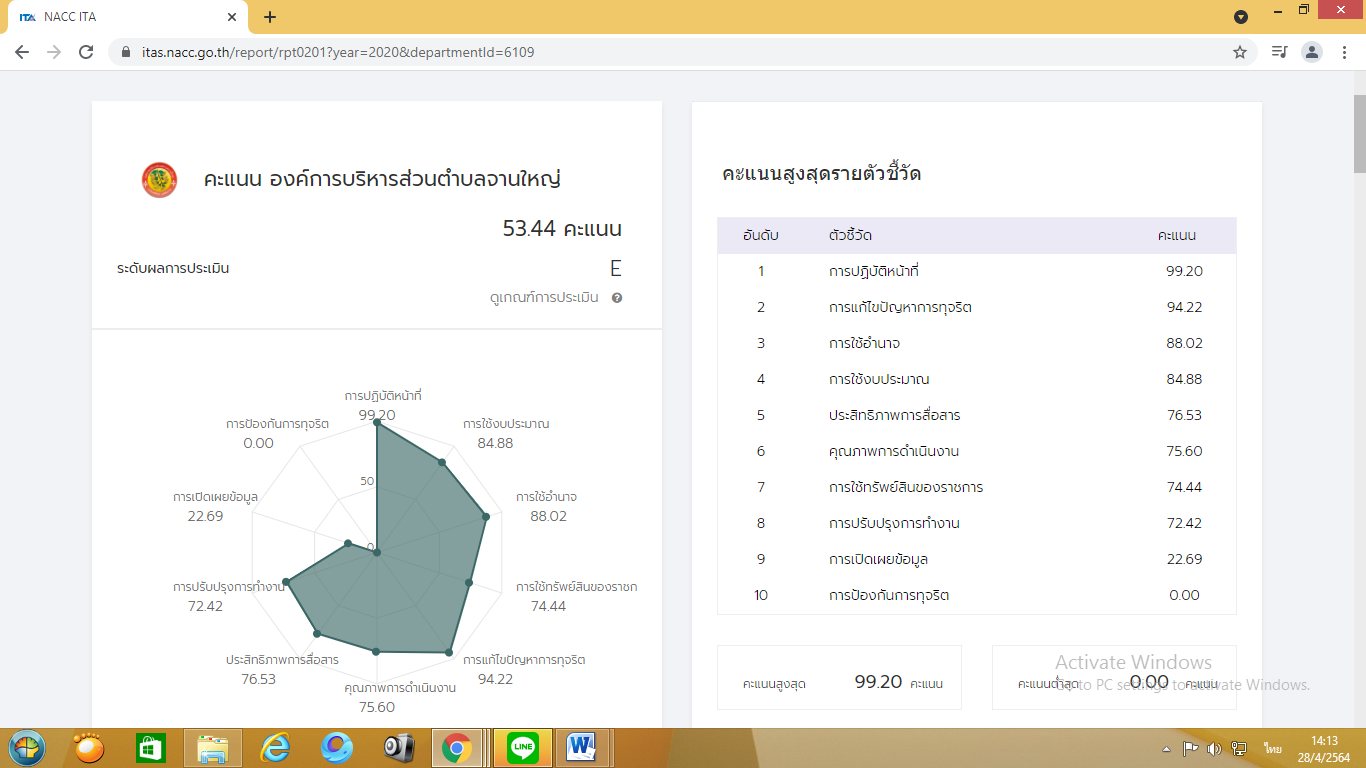 โดยวิเคราะห์ผลการประเมินแต่ละตัวชี้วัด  ได้ดังนี้  						-3--4-ข้อเสนอแนะในการพัฒนาคุณธรรมและความโปร่งใสในปีงบประมาณ  พ.ศ. 2564จากการประชุมองค์กรปกครองส่วนท้องถิ่น  เมื่อวันที่  2  ตุลาคม  2563   ผู้บริหารและเจ้าหน้าที่ได้ร่วมกันพิจารณาเพื่อกำหนดมาตรการในการส่งเสริมคุณธรรมและความโปร่งใสขององค์การบริหารส่วนตำบลจานใหญ่ ดังนี้   -5-ตัวชี้วัดของการประเมิน  ITAประเด็นที่ต้องแก้ไข/ปรับปรุงแบบวัดการรับรู้ของผู้มีส่วนได้ส่วนเสียภายใน  (IIT)แบบวัดการรับรู้ของผู้มีส่วนได้ส่วนเสียภายใน  (IIT)1. การปฏิบัติหน้าที่             99.20  คะแนนจากผลคะแนน  IIT  พบว่า  มีประสิทธิภาพ- ซึ่งสะท้อน ประสิทธิภาพในการปฏิบัติหน้าที่อย่างซื่อสัตย์สุจริต มุ่งผลสัมฤทธิ์สูงสุดและคำนึงถึงประโยชน์ส่วนรวมเป็นหลักอย่างชัดเจน 2. การใช้งบประมาณ           84.88  คะแนนจากผลคะแนน  IIT  พบว่า  มีประสิทธิภาพ- ซึ่งสะท้อน ประสิทธิภาพในการปฏิบัติหน้าที่อย่างซื่อสัตย์สุจริต มุ่งผลสัมฤทธิ์สูงสุดและคำนึงถึงประโยชน์ส่วนรวมเป็นหลักอย่างชัดเจน 3. การใช้อำนาจ                 88.02  คะแนน- การใช้อำนาจ  พบว่า การประเมินผลงานหรือผลการปฏิบัติงานชัดเจนและเปิดเผย  รวมทั้งการเปิดรับฟังความคิดเห็นของผู้ที่เกี่ยวข้อง เพื่อปรับปรุงโครงสร้างการปฏิบัติงาน4. การใช้ทรัพย์สินของราชการ 74.44 คะแนน- การใช้ทรัพย์สินของราชการ  พบว่า บุคลากรบางส่วนยังไม่ทราบแนวทางปฏิบัติเกี่ยวกับการใช้ทรัพย์สินของราชการที่ถูกต้อง ทั้งการยืมโดยบุคลากรภายในหน่วยงานและบุคลากรภายนอกหน่วยงาน5. การแก้ไขปัญหาการทุจริต   94.22 คะแนน- การแก้ไขปัญหาการทุจริต  พบว่า  หน่วยงานโดยผู้บริหารสูงสุดให้ความสำคัญในการต่อต้านการทุจริตอย่างจริงจัง  แบบวัดการรับรู้ของผู้มีส่วนได้ส่วนเสียภายนอก  (EIT)แบบวัดการรับรู้ของผู้มีส่วนได้ส่วนเสียภายนอก  (EIT)1. คุณภาพการดำเนินงาน      75.60  คะแนนจากผลคะแนน  EIT  พบว่า  มีประเด็นที่ต้องปรับปรุงในเรื่อง- คุณภาพการดำเนินงาน  พบว่า  ขาดการประชาสัมพันธ์เกี่ยวกับระบบและขั้นตอนการให้บริการงานต่างๆอย่างทั่วถึงและส่งเสริมให้มีการฝึกอบรมพัฒนาเพิ่มพูนทักษะและความรู้เกี่ยวกับการปฏิบัติงานอย่างสม่ำเสมอ2. ประสิทธิภาพการสื่อสาร    76.53  คะแนน- ประสิทธิภาพการสื่อสาร  พบว่า  หน่วยงานต้องจัดทำสื่อประชาสัมพันธ์และเปิดเผยข้อมูลบนเว็บไซต์หลักของหน่วยงานให้ง่ายต่อการเข้าถึงข้อมูล  และมีการปฏิสัมพันธ์แลกเปลี่ยนข้อมูลข่าวสารกันอย่างชัดเจนและต่อเนื่อง  3. การปรับปรุงการทำงาน     75.60  คะแนน- การปรับปรุงระบบการทำงาน  พบว่า  ผู้บริหารและบุคลากรขาดการปรึกษาหารือ เพื่อร่วมกันทบทวนปัญหาและอุปสรรคในการปฏิบัติงานอย่างเป็นระบบ  และส่งเสริมให้ผู้รับบริการและประชาชนทั่วไปมีส่วนร่วมในการแสดงความคิดเห็นหรือให้คำแนะนำในการพัฒนาและปรับปรุงคุณภาพ  มาตรฐานการให้บริการได้โดยสะดวกตัวชี้วัดของการประเมิน  ITAประเด็นที่ต้องแก้ไข/ปรับปรุงแบบวัดการเปิดเผยข้อมูลสาธารณะ  (OIT)  แบบวัดการเปิดเผยข้อมูลสาธารณะ  (OIT)  1. การเปิดเผยข้อมูลแบบวัด OIT เป็นการเปิดเผยข้อมูลพื้นฐานต่าง ๆ ที่เป็นปัจจุบันของหน่วยงานสู่สาธารณะบนเว็บไซต์ของหน่วยงานอย่างครบถ้วนสมบูรณ์และง่ายต่อการเข้าถึง และแสดงเจตนารมณ์ในการป้องปรามการทุจริตโดยมีมาตรการที่เป็นรูปธรรม จึงควรดำเนินการดังนี้ 1) การเปิดเผยข้อมูล เน้นการเผยแพร่ข้อมูลพื้นฐานเกี่ยวกับการปฏิบัติงาน ประกอบด้วยข้อมูลด้านการบริหารงานทั่วไป งบประมาณ การจัดซื้อจัดจ้างหรือจัดหาพัสดุและการบริหารทรัพยากรบุคคล รวมทั้งข่าวประชาสัมพันธ์ และมีช่องทางการปฏิสัมพันธ์กับผู้รับบริการและประชาชนทั่วไป และการให้บริการผ่านระบบ e-service โดยต้องเผยแพร่ในหัวข้อหรือตำแหน่งที่สามารถเข้าถึงและสืบค้นข้อมูลได้โดยง่าย ทุกช่วงเวลา ทั้งนี้ ต้องเป็นการเข้าถึงผ่าน URL บนเว็บไซต์หลักของหน่วยงานโดยตรง 2) การป้องกันการทุจริต จัดประชุมเตรียมความพร้อมเข้ารับการประเมิน ITA ก่อนจะศึกษาและวิเคราะห์ผลการประเมินของปีที่ผ่านมาเพื่อกำหนดแนวทางการปรับปรุงและพัฒนา จากนั้นจัดทำแนวทางการปฏิบัติตามมาตรการภายในและให้มีการกำกับติดตามการนำไปปฏิบัติอย่างเป็นรูปธรรม 2. การป้องกันการทุจริตแบบวัด OIT เป็นการเปิดเผยข้อมูลพื้นฐานต่าง ๆ ที่เป็นปัจจุบันของหน่วยงานสู่สาธารณะบนเว็บไซต์ของหน่วยงานอย่างครบถ้วนสมบูรณ์และง่ายต่อการเข้าถึง และแสดงเจตนารมณ์ในการป้องปรามการทุจริตโดยมีมาตรการที่เป็นรูปธรรม จึงควรดำเนินการดังนี้ 1) การเปิดเผยข้อมูล เน้นการเผยแพร่ข้อมูลพื้นฐานเกี่ยวกับการปฏิบัติงาน ประกอบด้วยข้อมูลด้านการบริหารงานทั่วไป งบประมาณ การจัดซื้อจัดจ้างหรือจัดหาพัสดุและการบริหารทรัพยากรบุคคล รวมทั้งข่าวประชาสัมพันธ์ และมีช่องทางการปฏิสัมพันธ์กับผู้รับบริการและประชาชนทั่วไป และการให้บริการผ่านระบบ e-service โดยต้องเผยแพร่ในหัวข้อหรือตำแหน่งที่สามารถเข้าถึงและสืบค้นข้อมูลได้โดยง่าย ทุกช่วงเวลา ทั้งนี้ ต้องเป็นการเข้าถึงผ่าน URL บนเว็บไซต์หลักของหน่วยงานโดยตรง 2) การป้องกันการทุจริต จัดประชุมเตรียมความพร้อมเข้ารับการประเมิน ITA ก่อนจะศึกษาและวิเคราะห์ผลการประเมินของปีที่ผ่านมาเพื่อกำหนดแนวทางการปรับปรุงและพัฒนา จากนั้นจัดทำแนวทางการปฏิบัติตามมาตรการภายในและให้มีการกำกับติดตามการนำไปปฏิบัติอย่างเป็นรูปธรรม มาตรการ/แนวทางวิธีการดำเนินการผู้รับผิดชอบระยะเวลาดำเนินการการติดตามผลเสริมสร้างการรับรู้ให้กับบุคลากรเสริมสร้างการรับรู้ให้บุคลากร มีความสนใจในการใช้จ่ายงบประมาณ แผนการจัดซื้อ     จัดจ้าง  จัดทำรายงานผลการ ใช้จ่ายงบประมาณ กระบวนการจัดซื้อจัดจ้าง   และการตรวจรับพัสดุกองคลังต.ต. 63 - มี.ค. 64รายงานผลการดำเนินงานในที่ประชุมประจำเดือนพนักงานส่วนตำบลในเดือนเมษายน การมอบหมายงานการปฏิบัติงาน การประเมินผลการปฏิบัติงานตามระดับคุณภพของงานโดยไม่เลือกปฏิบัติจัดทำรายละเอียดตำแหน่งงานและเกณฑ์การประเมินผลการปฏิบัติงานอย่างชัดเจนและเปิดเผยสำนักงานปลัดต.ต. 63 – เม.ย. 64แจ้งผลการประเมินในการประชุมประจำเดือนพนักงานส่วนตำบลในเดือนเมษายน  2564มีแนวทางปฏิบัติเกี่ยวกับการใช้ทรัพย์สินของราชการที่ถูกต้องจัดทำคู่มือแนวปฏิบัติในการทรัพย์สินของราชการ  สร้างระบบการตรวจกำกับดูแลและติดตามตรวจสอบการยืม-คืนกองคลังต.ต. 63 - มี.ค. 64รายงานผลการดำเนินงานในที่ประชุมประจำเดือนพนักงานส่วนตำบลในเดือนเมษายน  2564ให้ความรู้เกี่ยวกับการป้องกันผลประโยชน์ทับซ้อนประชุมการจัดทำมาตรการป้องกันการขัดกันระหว่างผลประโยชน์ส่วนตนกับผลประโยชน์ส่วนรวมสำนักงานปลัดต.ต. 63 - มี.ค. 64รายงานผลการดำเนินงานในที่ประชุมประจำเดือนผู้บริหารและหัวหน้าส่วนราชการ  และการประชุมพนักงานส่วนตำบลพนักงานจ้าง  เพิ่มประสิทธิภาพในการสื่อสาร-เปิดเผยข้อมูลบนเว็บไซต์หลักของหน่วยงาน -ประชุมประจำเดือนผู้บริหารหัวหน้าส่วนราชการ พนักงานส่วนตำบล  พนักงานจ้าง  เพื่อแลกเปลี่ยนเรียนรู้ข้าวมูลข่าวสารต่างๆทุกสำนัก/กองต.ต. 63 - มี.ค. 64ประชุมประจำเดือนผู้ –บริหาร หัวหน้าส่วนราชการพนักงานส่วนตำบล พนัก-งานจ้าง ทุกเดือนมาตรการ/แนวทางวิธีการดำเนินการผู้รับผิดชอบระยะเวลาดำเนินการการติดตามผลการปรับปรุงพัฒนาการปฏิบัติงานการให้บริการผู้มาติดต่อราชการที่เป็นไปตามขั้นตอนระยะเวลาที่กำหนดทบทวนปรับปรุงการลด ขั้นตอนและระยะเวลาการปฏิบัติราชการให้เป็นปัจจุบันทุกสำนัก/กองต.ต. 63 ประชุมคณะทำงานปรับปรุงขั้นตอนและระยะเวลาปฏิบัติราชการ เสริมสร้างการมีส่วนร่วมของผู้บริหารท้องถิ่น- ส่งเสริมหน่วยงานด้านคุณธรรมและความโปร่งใสตามหลักธรรมาภิบาล-มอบนโยบายคุณธรรมและความโปร่งใส-รายงานผลการประเมินคุณธรรมและความโปร่งใสให้ผู้บริหารท้องถิ่นรับทราบสำนักงานปลัดต.ค. 63 –เม.ย.64 ผู้บริหารท้องถิ่นส่งเสริมหน่วยงานด้านคุณธรรมและความโปร่งใสตามหลักธรรมาภิบาล  มอบนโยบายคุณธรรมและความโปร่งใสรายงานผลการประเมินคุณธรรมและความโปร่งใสในการประชุมผู้บริหารและหัวหน้าส่วนราชการและการประชุมพนักงานส่วนตำบล  พนักงานจ้าง